Malatya Turgut Özal Üniversitesi	Personel Daire Başkanlığı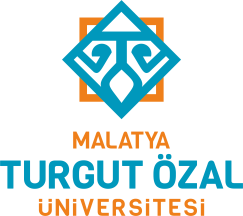 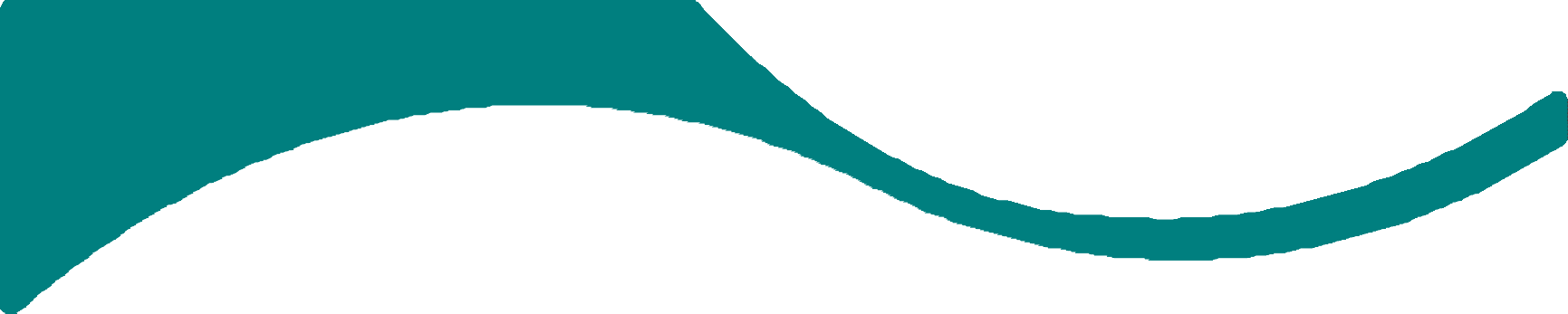 İdari Personel Birimi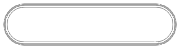 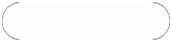 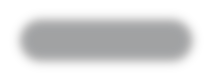 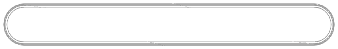 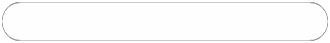 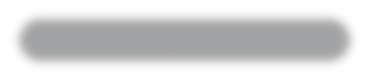 SORUMLULAR	İŞ SÜRECİ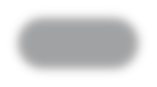 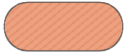 BAŞLANGIÇ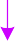 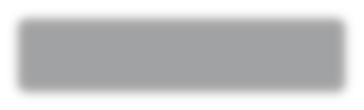 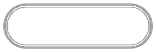 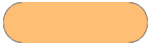 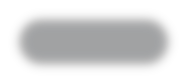 Eğitim Sicil Arşiv BirimiEğitim Sicil Arşiv Birimi tarafından gönderilen ilgili personelin Görevde Yükselme ve Unvan Değişikliği Sınavına başvuru dosyasının ve atanmaya hak kazandığına dair sonuç belgesinin gelmesi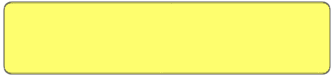 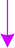 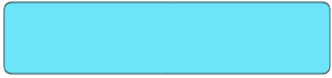 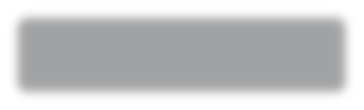 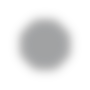 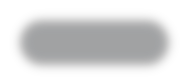 İdari Personel BirimiAtama kararnamesinin ha zırlanması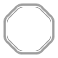 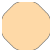 2 gün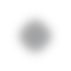 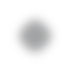 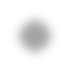 M	M	M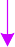 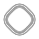 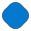 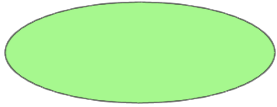 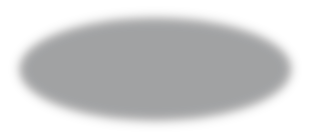 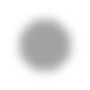 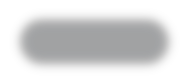 Daire Başkanı-Gen. Sekreter-RektörKararnamenin Onaylanması2 gün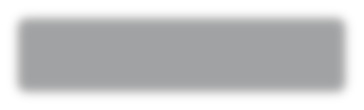 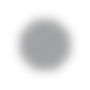 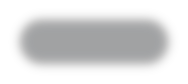 İdari Personel BirimiAtama kararnamesinin ilgili birimlere gönderilmesi1 gün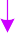 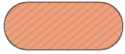 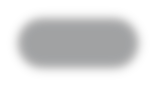 BİTİŞ